Objetivo: Trabajar con estructurasLa salida del programa debe ser como en el ejemplo.Ejercicio 1.-  Escribir un programa que:Pida al usuario las coordenadas de un círculoLea de un fichero de texto  las coordenadas de puntos del plano, si un punto es interior al círculo lo añade a una lista de puntos. Este proceso finalizará bien  cuando finalice el fichero, o bien cuando la lista esté llena.Finalmente, escribe en consola la lista creada de puntos interiores al círculo.En el fichero de texto, aparece, para cada punto, dos valores reales que se corresponden con su abscisa y su ordenada.NOTA: Un punto es interior a un circulo si la distancia entre el punto y el centro del circulo es menor (o igual) al radio.En este programa deberá utilizarse la siguiente declaración de estructuras, que representan información de un punto del plano (abscisa y ordenada), de una lista de puntos y de un círculo (radio y centro):#define N 20      // máxima cantidad de puntosstruct Tpunto{        // punto en un plano, x abscisas, y ordenadas	float x;	float y;};struct TlistaPuntos{         //lista de puntos del plano	int tam;                  //cantidad de valores en el vector puntos	struct  Tpunto puntos[N];};struct Tcirculo              //circulo: punto central y longitud del radio{    struct Tpunto centro;    float radio;};Y las siguientes funciones:Función que a partir de dos puntos del plano, devuelva la distancia entre dichos puntos. Sabemos que la distancia entre dos puntos (x1, y1) y (x2, y2) se calcula mediante la fórmula:Función de prototipo:       void leerPunto (FILE *f, struct Tpunto *p);Que lee las coordenadas de un punto del plano (abscisa y ordenada) y las guarda en la variable apuntada por p. Función de prototipo:       void leerCirculo (struct Tcirculo *c);Que pide por consola  al usuario las coordenadas del centro (abscisa y ordenada) y el radio de un círculo y guarda estos datos en la variable apuntada por  c. Una función que a partir de una lista de puntos y de un punto, añade el punto a la lista:  prototipo:       void aniadirPunto (struct TlistaPuntos *l, struct Tpunto p);	En la lista hay capacidad para insertar el punto.Una función de prototipo:       void escribirLista (struct TlistaPuntos l);Que a partir de una lista de puntos escribe por consola la coordenadas de todos los puntos de la lista l. Primero escribirá el siguiente encabezado:PUNTOS DE LA LISTAORDEN		ABSCISA	  	ORDENADAy para cada punto:nn		        (	xx.xx			yy.yy)Donde:nn es el número de orden de ese punto en la lista (debe escribirse en un campo de 3 posiciones),  xx.xx  yy.yy son sus coordenadas (deben escribirse en un campo de 6 posiciones con 2 decimales cada una).Ejemplos de funcionamiento: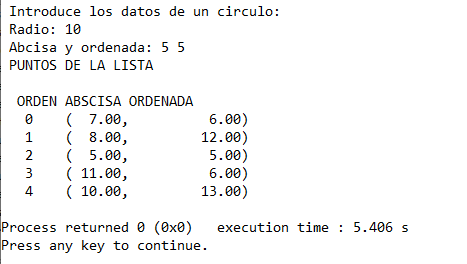 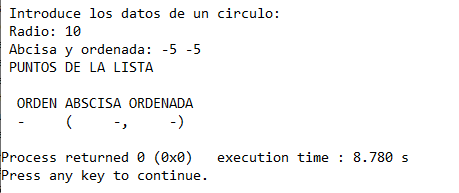 Copia a continuación el programa desarrollado: